 
      													Obecný týždeň športu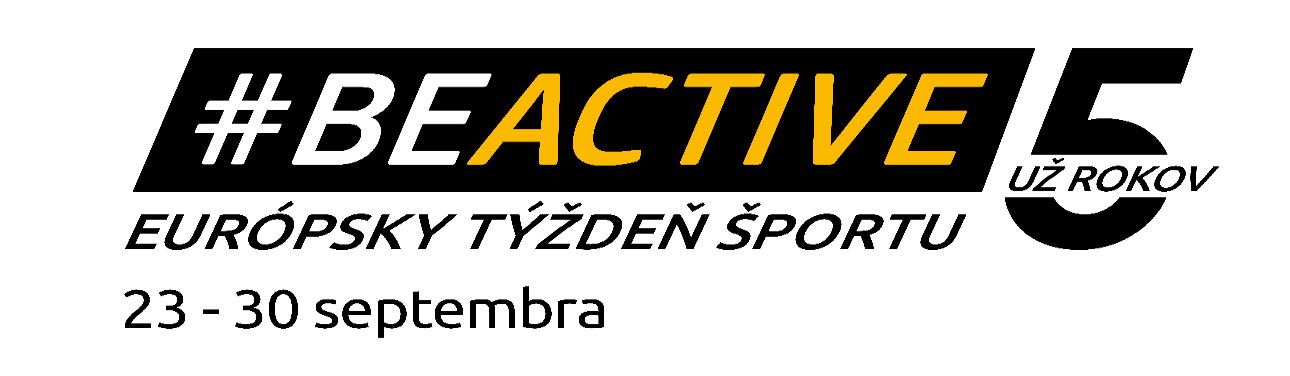 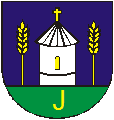 od 23 do 27 septembra 2019V tomto týždni za svojimi povinnosťami necestuj ale „CHOĎ“.Ukáž, že ti na tvojom zdraví záleží  a urob denne toľko krokov, koľko zvládneš.Všetky aktivity zdokumentuj – odfoť, odmeraj počet krokov a do 30. 9. 2019 odošli na starosta@jakubovavola.sk.Prví traja s najväčším počtom krokov, ktoré urobia vo vyššie uvedenom týždni, budú odmenení. Verím, že všetci hráme FÉR a nikto nebude podvádzať. ÚČASTNÍCI:  mamičky na materskej dovolenke, škôlkari, školáci, pracujúci, nezamestnaní, seniori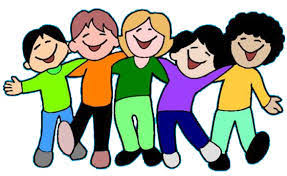 